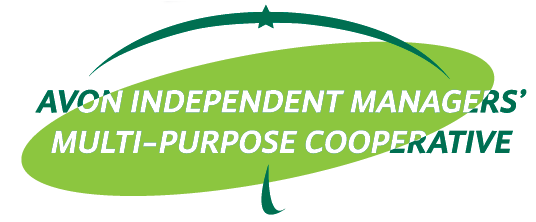 884 Samat St., Brgy. Highway Hills, Mandaluyong CityCell No. 0908-8202614 / 0917-5178903aimmpc2016@gmail.com/aim_mpc@yahoo.comDate:____________________Ms. Gina J. GarciaGeneral Manager, AIM-MPCMandaluyong CityDear Sir/Madam:Good morning!This is to request your good office to deposit or credit my scholarship grant to _________with             (bank)_________________________ and  _____________________.              (Account name) 	             (account number)Thank you for your usual cooperation and understanding.Very truly yours,					Conforme: (if not a personal number)____________________________  			______________________________Signature over Printed Name				Signature over Printed Name